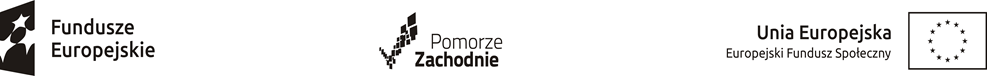 							Załącznik nr 2 do Zapytania ofertowegoWUP.XVA.322.	30.ASzu.2022					Szczecin, dn. ………………..(znak sprawy)............................................................................	 (pieczęć adresowa Wykonawcy)NIP: ....................................................REGON:.............................................	 tel.: .....................................................	 fax: .....................................................	 adres e – mail: ....................................	FORMULARZ CENOWO-OFERTOWY do zamówienia wyłączonego z obowiązku stosowania ustawy 
z dnia 11 września 2019 r. - Prawo zamówień publicznychSukcesywna dostawa fabrycznie nowych materiałów eksploatacyjnych na potrzeby Wojewódzkiego Urzędu Pracy w Szczecinie nazwa nadana zamówieniu Ja/My, niżej podpisany/i, ………………………………………………………………………………………………………………………działając w imieniu i na rzecz: ………………………………………………………………………………………………………………………Oferujemy wykonanie przedmiotu zamówienia za kwotę: brutto: _________________zł (I KRYTERIUM)NA CENĘ OFERTY SKŁADA SIĘ:cena jednostkowa za poszczególny materiał eksploatacyjny (kolumna 6 poniższej tabeli) pomnożony przez liczbę – każdego materiału (kolumna 5 poniższej tabeli).Termin realizacji: od dnia zawarcia umowy do dnia 30 grudnia 2022 r. lub do wyczerpania kwoty, o której mowa w § 2 ust. 1 umowy.  Oferuję zamienne materiały eksploatacyjne dla wskazanych w Tabeli pozycji i oświadczam: że oferowane produkty zamienne są wyrobami nie regenerowanymi, w pełni kompatybilnymi ze sprzętem do którego są przeznaczone o parametrach takich samych w stosunku do typu zamawianego produktu stanowiącego przedmiot zamówienia, spełniające normy ISO/IEC 19752 dla kaset z tonerem do laserowych drukarek monochromatycznych, ISO/IEC 19798 dla kaset z tonerem do laserowych drukarek kolorowych, ISO/IEC 24711 dla wkładów atramentowych oraz pochodzące z bieżącej produkcji, wytworzone seryjnie w cyklu produkcyjnym,że ich używanie nie spowoduje uszkodzenia lub przyspieszonego zużycia tego sprzętu oraz, że Wykonawca zobowiązuje się do pokrycia wszelkich kosztów diagnozy oraz napraw uszkodzeń powstałych w wyniku zastosowania materiału eksploatacyjnego innego producenta niż zaleca producent urządzenia.TAKNIE* * Należy wskazać/zaznaczyć właściwe (x lub ✔ itp.) lub wyraźnie podkreślić. Brak wskazania skutkować będzie uznaniem materiału za zamiennik.lI Kryterium: aspekty społeczne. Deklaracja Wykonawcy: Punkty w zakresie II Kryterium zostaną przyznane w następujący sposób:brak zatrudnienia osoby/osób z grup wskazanych powyżej – 0,00 punktów;zatrudnienie 1 osoby z grup wskazanych powyżej – 2,00 punkty;zatrudnienie 2 osób i więcej z grup wskazanych powyżej – 5,00 punktów.* Należy wskazać/zaznaczyć właściwe (x lub ✔ itp.) lub wyraźnie podkreślić. Brak wskazania oznaczać będzie, iż wykonawca nie zatrudni osób z grup wskazanych powyżej i otrzyma 0 pkt.III Kryterium czas dostawy: Czas dostawy jednostkowego zamówienia w następnym dniu roboczym – 10 pktCzas dostawy jednostkowego zamówienia w terminie do 2 dni roboczych – 5 pktCzas dostawy jednostkowego zamówienia w terminie do 3 dni roboczych – 0 pkt* Należy wskazać/zaznaczyć właściwe (x lub ✔ itp.) lub wyraźnie podkreślić.UWAGA: Zamawiający nie dopuszcza możliwości realizacji dostawy jednostkowego zamówienia w terminie dłuższym niż 3 dni. Brak wskazania oznaczać będzie, iż Wykonawca dostarczy jednostkowe zamówienie w terminie 3 dni roboczych i uzyska 0 pkt.Oświadczamy, iż uważamy się za związanych niniejszą ofertą przed okres 30 dni licząc
od daty wyznaczonej na składanie ofert. Oświadczamy, że zapoznaliśmy się z postanowieniami zawartymi w projekcie umowy
i zobowiązujemy się, w przypadku wyboru naszej oferty jako najkorzystniejszej, do zawarcia umowy w miejscu i terminie wyznaczonym przez Zamawiającego.Oświadczam(y), że wypełniłem obowiązki informacyjne przewidziane w art. 13 lub art. 14 RODO1) wobec osób fizycznych, od których dane osobowe bezpośrednio lub pośrednio pozyskałem w celu ubiegania się o udzielenie zamówienia publicznego w niniejszym postępowaniu* W przypadku gdy wykonawca nie przekazuje danych osobowych innych niż bezpośrednio jego dotyczących lub zachodzi wyłączenie stosowania obowiązku informacyjnego, stosownie do art. 13 ust. 4 lub art. 14 ust. 5 RODO treści oświadczenia wykonawca nie składa (usunięcie treści oświadczenia np. przez jego wykreślenie)......................................................			....................................................................... miejscowość i data	 			               	/Podpis i pieczęć osoby upoważnionej do podpisywania oferty/ 12345678Lp.Model urządzeńRodzaj materiału eksploatacyjnegoMinimalna wydajność 
w stronachliczba (szt.)Cena jednostkowa brutto za 
1 szt.Wartość brutto 
(5  x  6)Rodzaj materiałów eksploatacyjnychIV KRYTERIUM* Należy wskazać/zaznaczyć właściwe (x lub ✔ itp.) lub wyraźnie podkreślić. Brak wskazania skutkować będzie uznaniem materiału za zamiennik.1Lexmark MS410DNBęben002ORYGINAŁZAMIENNIK2Lexmark MS410DNToner czarny10 00010ORYGINAŁZAMIENNIK3HP LaserJet M1522nToner czarny2 0001ORYGINAŁZAMIENNIK4HP LaserJet 1515nToner czarny2 2001ORYGINAŁZAMIENNIK5HP LaserJet 1515nToner niebieski1 4001ORYGINAŁZAMIENNIK6HP LaserJet 1515nToner żółty1 4001ORYGINAŁZAMIENNIK7HP LaserJet 1515nToner różowy1 4001ORYGINAŁZAMIENNIK8HP LaserJet P2055dnToner czarny6 50025ORYGINAŁZAMIENNIK9HP LaserJet M401dnToner czarny6 90020ORYGINAŁZAMIENNIK10Lexmark E360dnToner czarny9 0001ORYGINAŁZAMIENNIK11Lexmark E360dnBęben czarny30 0001ORYGINAŁZAMIENNIK12HP LaserJet 1022Toner czarny2 0005ORYGINAŁZAMIENNIK13HP LaserJet 1320Toner czarny6 00010ORYGINAŁZAMIENNIK14HP LaserJet P2015Toner czarny7 00020ORYGINAŁZAMIENNIK15HP ColorLaserJet 4700dnToner czarny11 0001ORYGINAŁZAMIENNIK16HP ColorLaserJet 4700dnToner niebieski10 0001ORYGINAŁZAMIENNIK17HP ColorLaserJet 4700dnToner żółty10 0001ORYGINAŁZAMIENNIK18HP ColorLaserJet 4700dnToner różowy10 0001ORYGINAŁZAMIENNIK19HP Color LaseJetCP3505nToner czarny6 0001ORYGINAŁZAMIENNIK20HP Color LaseJetCP3505nToner niebieski6 0001ORYGINAŁZAMIENNIK21HP Color LaseJetCP3505nToner żółty6 0001ORYGINAŁZAMIENNIK22HP Color LaseJetCP3505nToner różowy6 0001ORYGINAŁZAMIENNIK23Kyocera Ecosys P2135dnToner czarny7 2005ORYGINAŁZAMIENNIK24Kyocera Ecosys P2135dnBęben czarny100 0003ORYGINAŁZAMIENNIK25Kyocera Ecosys P2135dnDeweloper czarny100 0003ORYGINAŁZAMIENNIK26Samsung SCX-6122FNToner czarny8 0001ORYGINAŁZAMIENNIK27Samsung SCX-6122FNBęben czarny20 0001ORYGINAŁZAMIENNIK28Brother HL-L6250DNToner czarny8 0001ORYGINAŁZAMIENNIK29Brother HL-L6250DNBęben czarny30 0001ORYGINAŁZAMIENNIK30Xerox phaser M20iToner czarny8 0002ORYGINAŁZAMIENNIK31Xerox phaser M20iBęben czarny20 0001ORYGINAŁZAMIENNIK32HP LaserJet Pro M404dnToner czarny10 0004ORYGINAŁZAMIENNIK33OKI MC563dnToner czarny7 0002ORYGINAŁZAMIENNIK34OKI MC563dnToner niebieski6 0002ORYGINAŁZAMIENNIK35OKI MC563dnToner żółty6 0002ORYGINAŁZAMIENNIK36OKI MC563dnToner różowy6 0002ORYGINAŁZAMIENNIK37OKI MC563dnBęben czarny30 0001ORYGINAŁZAMIENNIK38OKI MC563dnBęben niebieski30 0001ORYGINAŁZAMIENNIK39OKI MC563dnBęben żółty30 0001ORYGINAŁZAMIENNIK40OKI MC563dnBęben różowy30 0001ORYGINAŁZAMIENNIK(suma wszystkich cen z kolumny 7)(suma wszystkich cen z kolumny 7)(suma wszystkich cen z kolumny 7)(suma wszystkich cen z kolumny 7)(suma wszystkich cen z kolumny 7)(suma wszystkich cen z kolumny 7)